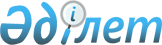 Об утверждении типовых форм договоров хранения и переработки
					
			Утративший силу
			
			
		
					Приказ Министра сельского хозяйства Республики Казахстан от 3 ноября 2015 года № 4-5/969. Зарегистрирован в Министерстве юстиции Республики Казахстан 14 декабря 2015 года № 12407. Утратил силу приказом Министра сельского хозяйства Республики Казахстан от 16 февраля 2021 года № 44.
      Сноска. Утратил силу приказом Министра сельского хозяйства РК от 16.02.2021 № 44 (вводится в действие с 01.01.2022).
      В соответствии с подпунктом 17) статьи 7 Закона Республики Казахстан от 21 июля 2007 года "О развитии хлопковой отрасли", ПРИКАЗЫВАЮ:
      1. Утвердить:
      1) Типовую форму договора хранения хлопка-сырца, согласно приложению 1 к настоящему приказу;
      2) Типовую форму договора первичной переработки хлопка-сырца в хлопок-волокно, согласно приложению 2 к настоящему приказу.
      2. Департаменту производства и переработки растениеводческой продукции Министерства сельского хозяйства Республики Казахстан в установленном законодательством порядке обеспечить:
      1) государственную регистрацию настоящего приказа в Министерстве юстиции Республики Казахстан;
      2) в течение десяти календарных дней после государственной регистрации настоящего приказа в Министерстве юстиции Республики Казахстан направление его копии на официальное опубликование в периодические печатные издания и в информационно-правовую систему "Әділет";
      3) размещение настоящего приказа на интернет-ресурсе Министерства сельского хозяйства Республики Казахстан и интранет-портале государственных органов.
      3. Контроль за исполнением настоящего приказа возложить на курирующего вице-министра сельского хозяйства Республики Казахстан.
      4. Настоящий приказ вводится в действие по истечении десяти календарных дней после дня его первого официального опубликования.
      "СОГЛАСОВАН"   
      Министр национальной экономики   
      Республики Казахстан   
      ________ Е. Досаев   
      16 ноября 2015 года Типовая форма договора хранения хлопка-сырца
      ___________________№                          "___" ___________20__г.
      (населенный пункт)
      ____________________________в лице_____________________, действующего
      (владелец хлопка-сырца)
      на основании_____________________, именуемый в дальнейшем "Владелец",
      и____________________________________ в лице________________________,
      (хлопкоперерабатывающая организация)
      действующего на основании____________________, именуемая в дальнейшем
      "ХПО", совместно именуемые "Стороны", заключили настоящий договор
      возмездного оказания услуг по хранению хлопка-сырца (далее - Договор)
      о нижеследующем. 1. Предмет Договора
      1. Предметом настоящего Договора является оказание ХПО возмездных услуг по хранению хлопка-сырца (далее – Услуги) в соответствии и на условиях настоящего Договора.
      2. Объем и количественно-качественные показатели хлопка-сырца и стоимость услуг по хранению хлопка-сырца определяются Сторонами по форме, согласно приложению 1 к настоящему Договору. 2. Права и обязанности Сторон
      3. ХПО обязуется:
      1) принять от Владельца хлопок-сырец на хранение на хлопкоприемных пунктах, указанных в реестре хлопкоприемных пунктов по форме, согласно приложению 2 к настоящему Договору, и выдать ему хлопковые расписки, согласно его заявке, после формирования партии хлопка-сырца в срок не позднее трех календарных дней со дня подачи заявки;
      2) выдать Владельцу сопроводительное письмо в Фонд гарантирования исполнения обязательств по хлопковым распискам с ходатайством о включении данных хлопковых расписок в объем гарантированного хлопка;
      3) осуществлять определение качества хлопка-сырца при его приемке в соответствии со стандартом, количественно-качественных показателей хлопка-сырца и стоимости услуг по хранению хлопка-сырца по форме, согласно приложению 1 к настоящему Договору;
      4) обеспечить количественную и качественную сохранность принятого на хранение хлопка-сырца в соответствии с выданными хлопковыми расписками;
      5) соблюдать условия хранения хлопка-сырца в соответствии с требованиями, установленными техническими регламентами, нормативными правовыми актами, нормативными документами по стандартизации;
      6) по требованию Владельца, не позднее пяти календарных дней со дня регистрации письменной заявки Владельца на отпуск хлопка-сырца в обмен на хлопковую расписку при отсутствии задолженности за оказанные ХПО услуги начать отпуск (отгрузку) указанного в заявке количества хлопка-сырца и закончить его не позднее пяти календарных дней с начала отгрузки, за исключением случаев, предусмотренных пунктом 2 статьи 23 и подпунктом 2) пункта 6 статьи 35 Закона Республики Казахстан от 21 июля 2007 года "О развитии хлопковой отрасли";
      7) обеспечить по требованию Владельца отбор проб хлопка-сырца представителем аккредитованной испытательной лаборатории (центра) для проведения экспертизы качества хлопка-сырца;
      8) без согласия Владельца не перемещать хлопок-сырец на хранение третьему лицу, за исключением случаев, когда возникла опасность утраты или повреждения хранящегося хлопка-сырца. О передаче хлопка-сырца на хранение третьему лицу ХПО обязана незамедлительно уведомить Владельца. При этом ХПО несет ответственность за действия третьего лица, которому был передан на хранение хлопок-сырец;
      9) обеспечивать исполнение своих обязательств перед держателями хлопковых расписок путем участия в системе гарантирования исполнения обязательств по хлопковым распискам на основе договора участия, заключаемого с фондом гарантирования исполнения обязательств по хлопковым распискам;
      10) через средства массовой информации и (или) письменно уведомлять Владельца о приостановлении, лишении лицензии на право осуществления деятельности по первичной переработке хлопка-сырца в хлопок-волокно, а также о принятии решения о реорганизации, изменении наименования, о возбуждении процедуры банкротства, добровольной ликвидации ХПО и о введении временного управления в течение трех рабочих дней со дня принятия соответствующего решения.
      4. ХПО имеет право:
      1) требовать оплату за Услуги в соответствии с главой 3 настоящего Договора;
      2) отказать в отпуске (отгрузке) хлопка-сырца при наличии у Владельца задолженности по оплате оказанных Услуг;
      3) проводить при отпуске (отгрузке) хлопка-сырца совместно с Владельцем осмотр хлопка-сырца на его соответствие количественно-качественным показателям, указанным в хлопковой расписке, или независимую экспертизу хлопка-сырца с возмещением расходов за свой счет.
      5. Владелец обязуется:
      1) своевременно оплачивать Услуги ХПО в порядке и на условиях, установленных главой 3 настоящего Договора;
      2) подавать в ХПО письменную заявку о предстоящей отгрузке хлопка-сырца;
      3) в случае утраты хлопковой расписки или ее частей (складского или залогового свидетельства) незамедлительно в письменной форме сообщить об этом ХПО.
      6. Владелец имеет право:
      1) распоряжаться хранящимся на ХПО хлопком-сырцом в объеме, указанном в хлопковой расписке;
      2) на определение качества хлопка-сырца при его приемке по стандарту, количественно-качественных показателей хлопка-сырца и стоимости услуг по хранению хлопка-сырца определяемой по форме, согласно приложению 1 к настоящему Договору;
      3) присутствовать при взвешивании хлопка-сырца при его приемке и отпуске (отгрузке);
      4) осуществлять осмотр места хранения хлопка-сырца и требовать отбора проб хлопка-сырца;
      5) проводить осмотр хлопка-сырца при его отпуске (отгрузке) на соответствие его количественно-качественным показателям, указанным в хлопковой расписке;
      6) обращаться в аккредитованную испытательную лабораторию (центр) для проведения экспертизы качества хлопка-сырца на договорной основе с возмещением расходов за свой счет. 3. Общая сумма Договора и порядок расчетов
      7. Сумма вознаграждения ХПО за услуги по хранению одной тонны хлопка-сырца составляет __________ (________) тенге и включает в себя все расходы ХПО, связанные с оказанием Услуг, а также налоги и другие обязательные платежи, предусмотренные налоговым законодательством Республики Казахстан, и определяется по форме, согласно приложению 1 к настоящему Договору.
      8. Общая сумма настоящего Договора составляет __________ (________) тенге.
      9. Цены (тарифы) на Услуги ХПО, занимающей доминирующее положение на рынке, определяются в порядке, установленном антимонопольным законодательством Республики Казахстан.
      10. Оплата Услуг ХПО производится в соответствии с настоящим Договором деньгами либо путем передачи соответствующего количества хлопка-сырца ХПО с совершением Владельцем индоссамента на хлопковой расписке.
      11. Сроки оплаты Услуг определяются по соглашению Сторон в соответствии с формой, согласно приложению 1 к настоящему Договору. 4. Срок действия Договора
      12. Настоящий Договор заключен на срок, установленный в хлопковых расписках, выданных ХПО Владельцу в подтверждение принятия на хранение хлопка-сырца и прекращает свое действие при условии полного исполнения Сторонами своих обязательств.
      13. Расторжение Договора по инициативе ХПО не допускается. 5. Ответственность Сторон
      14. В случае утраты, недостачи, повреждения, порчи хранимого хлопка-сырца ХПО выплачивает в пользу Владельца стоимость утраченного, недостающего, поврежденного, испорченного хлопка-сырца.
      15. В случае нарушения ХПО срока отпуска (отгрузки) хлопка-сырца, ХПО выплачивает Владельцу пеню в размере __% за каждый календарный день просрочки от стоимости каждой своевременно неотгруженной партии хлопка-сырца.
      16. Сумма штрафных санкций, возмещение стоимости хлопка-сырца, а также сумма убытков, причиненных Владельцу в результате действия (бездействия) ХПО, определяются по рыночным ценам, сложившимся на день взыскания. При определении рыночной цены могут приниматься во внимание официально опубликованные котировки международных хлопковых бирж.
      17. В случае нарушения Владельцем определенного Сторонами срока оплаты вознаграждения Владелец выплачивает ХПО пеню в размере __% от неоплаченной суммы за каждый календарный день просрочки.
      18. Убытки, причиненные одной из Сторон в результате неисполнения или ненадлежащего исполнения другой Стороной принятых обязательств, возмещаются сверх неустойки в соответствии с гражданским законодательством Республики Казахстан.
      19. Уплата штрафных санкций не освобождает Стороны от исполнения принятых по настоящему Договору обязательств. 6. Форс-мажор
      20. Стороны не несут ответственности за неисполнение или ненадлежащее исполнение обязательств по настоящему Договору, если такое явилось следствием наступления обстоятельств непреодолимой силы (форс-мажор), к которым относятся стихийные бедствия, аварии природного и техногенного характера, которые Стороны не в силах предвидеть и предотвратить. При этом срок исполнения обязательств по настоящему Договору может быть продлен соразмерно времени действия таких обстоятельств.
      21. Сторона, ссылающаяся на обстоятельства непреодолимой силы, обязана в течение трех календарных дней со дня наступления таких обстоятельств уведомить о них другую Сторону и предоставить соответствующий документ компетентного государственного органа Республики Казахстан.
      22. Стороны обязаны предпринять необходимые усилия для предотвращения или смягчения и скорейшей ликвидации последствий наступления обстоятельств непреодолимой силы.
      23. В случае если форс-мажорные обстоятельства будут длиться более тридцати календарных дней, Стороны вправе расторгнуть настоящий Договор, проведя при этом расчеты за фактически оказанные Услуги. 7. Порядок рассмотрения споров
      24. В случае возникновения споров по настоящему Договору Стороны обязуются принять все меры для внесудебного разрешения возникших споров.
      25. При недостижении согласия по возникшим спорам, споры подлежат рассмотрению в суде в установленном гражданским законодательством Республики Казахстан порядке. 8. Прочие условия
      26. Права и обязанности по настоящему Договору передаются одновременно с передачей прав по хлопковой расписке, утвержденной приказом Министра сельского хозяйства Республики Казахстан от 2 июля 2015 года № 4-5/605 (зарегистрирован в Реестре государственной регистрации нормативных правовых актов за № 12058) при совершении индоссамента в объеме, указанном в хлопковой расписке. При этом индоссат в течение десяти календарных дней со дня совершения индоссамента уведомляет ХПО о принятии прав по хлопковой расписке.
      27. Все приложения к Договору являются его неотъемлемыми частями, и оформляются в письменном виде, подписываются уполномоченными представителями Сторон и скрепляются печатями.
      28. Любые изменения и дополнения к настоящему Договору действительны при условии, если они совершены в письменной форме и подписаны надлежащим образом уполномоченными на то представителями Сторон.
      29. Настоящий Договор составлен в 2-х экземплярах, имеющих одинаковую юридическую силу, по одному экземпляру для каждой из Сторон. 9. Реквизиты и подписи Сторон
            Владелец:                                  ХПО:
            Руководитель:                              Руководитель:
            ________________                           ________________
             Место печати (при наличии)            Место печати (при наличии)
      Форма      
                   Количественно-качественные показатели хлопка-сырца и
      стоимость услуг по хранению хлопка-сырца к Договору №___
      от "___"__________20__г.
      №___ от "___"__________20__г.
      1. Количественно-качественные показатели передаваемого
      на хранение хлопка-сырца
      2. Стоимость услуг по хранению хлопка-сырца
      В том числе НДС _______% 
            Владелец:                                  ХПО:
            Руководитель:                              Руководитель:
            ________________                           ________________
          Место печати (при наличии)              Место печати (при наличии)
      Форма      
      Реестр хлопкоприемных пунктов
            Владелец:                                  ХПО:
            Руководитель:                              Руководитель:
            ________________                           ________________
             Место печати (при наличии)        Место печати (при наличии) Типовая форма договора первичной переработки хлопка-сырца в
хлопок-волокно
      ___________________№                         "___"___________ 20__ г.
      (населенный пункт)
      __________________________в лице_______________________, действующего
      (владелец хлопка-сырца)
      на основании __________________, именуемый в дальнейшем "Заказчик", и
      _____________________________________в лице_________________________,
      (хлопкоперерабатывающая организация)
      действующего на основании _________________, именуемая в дальнейшем
      "ХПО", совместно именуемые "Стороны", заключили настоящий договор
      возмездного оказания услуг по первичной переработке хлопка-сырца в
      хлопок-волокно (далее – Договор) о нижеследующем. 1. Предмет Договора
      1. Предметом настоящего Договора является оказание ХПО возмездных услуг по первичной переработке хлопка-сырца в хлопок-волокно (далее – Услуги) в соответствии и на условиях настоящего Договора.
      2. Общий объем хлопка-сырца, передаваемого на первичную переработку, составляет __________ (________) тонн кондиционной массы. Количественно-качественные показатели передаваемого на первичную переработку хлопка-сырца, количественно-качественные показатели хлопка-волокна и семян хлопчатника устанавливаются по форме, согласно приложению 1 к настоящему Договору.
      3. В настоящем Договоре нижеперечисленные понятия будут иметь следующее толкование:
      1) хлопок – хлопок-сырец, хлопок-волокно, семена хлопчатника;
      2) продукты первичной переработки хлопка-сырца – хлопок-волокно, семена, линт, волокнистые отходы (улюкосодержащие и пухосодержащие);
      3) побочные продукты переработки хлопка-сырца – семена, линт, волокнистые отходы (улюкосодержащие и пухосодержащие). 2. Права и обязанности Сторон
      4. ХПО обязуется:
      1) принять от Заказчика хлопок-сырец на первичную переработку на хлопкоприемных пунктах, указанных в реестре хлопкоприемных пунктов, согласно приложению 2 к настоящему Договору и выдать ему хлопковые расписки, согласно его заявке, после формирования партии хлопка в срок не позднее трех календарных дней со дня подачи заявки;
      2) выдать Заказчику сопроводительное письмо в Фонд гарантирования исполнения обязательств по хлопковым распискам с ходатайством о включении данных хлопковых расписок в объем гарантированного хлопка;
      3) оказать Услуги в срок до "___" __________ 20__года;
      4) обеспечить выход продуктов первичной переработки хлопка-сырца не ниже нормативов, определяемых по форме, согласно приложению 1 к настоящему Договору;
      5) после истечения срока, предусмотренного подпунктом 3) настоящего пункта, по первому письменному требованию выдать Заказчику или его уполномоченному лицу продукты первичной переработки хлопка-сырца не позднее двенадцати рабочих дней со дня направления письменного требования, за исключением случаев, предусмотренных пунктом 2 статьи 23 и подпунктом 2) пункта 6 статьи 35 Закона Республики Казахстан от 21 июля 2007 года "О развитии хлопковой отрасли";
      6) обеспечить качественную первичную переработку хлопка-сырца в хлопок-волокно в соответствии с требованиями, установленными техническими регламентами, нормативными правовыми актами, нормативными документами по стандартизации;
      7) обеспечить количественную и качественную сохранность переданного Заказчиком на первичную переработку хлопка-сырца, продуктов его первичной переработки, в случае выявления расхождения количественных и/или качественных показателей хлопка-волокна и семян хлопчатника, с количественными и/или качественными показателями, определяемыми в приложении 1 к Договору, возместить Заказчику недостающие количество хлопка-волокна и семян хлопчатника (либо их стоимость), а также разницу в стоимости хлопка-волокна и семян хлопчатника, качество которых ухудшилось в результате хранения;
      8) без согласия Заказчика не перемещать хлопок на хранение или первичную переработку третьим лицам, за исключением случаев, когда возникла опасность утраты или повреждения хлопка-сырца и продуктов его первичной переработки. О передаче третьему лицу ХПО обязана незамедлительно уведомить Заказчика. При этом ХПО несет ответственность за действия третьего лица, которому был передан на хранение или первичную переработку хлопок-сырец и/или продукты его первичной переработки;
      9) представлять Заказчику по его заявке в течение пяти рабочих дней информацию о технических возможностях ХПО, наличии, движении и качестве принадлежащего Заказчику хлопка-сырца и продуктов его первичной переработки;
      10) через средства массовой информации и/или письменно уведомлять Заказчика о приостановлении, лишении лицензии на право осуществления деятельности по первичной переработке хлопка-сырца в хлопок-волокно, а также о принятии решения о реорганизации, изменении наименования, о возбуждении процедуры банкротства, добровольной ликвидации ХПО и о введении временного управления в течение трех рабочих дней со дня принятия соответствующего решения;
      11) обеспечить по требованию Заказчика отбор проб хлопка для проверки его качества;
      12) обеспечить проведение экспертизы качества хлопка-волокна и получение паспорта качества хлопка-волокна в соответствии с Правилами проведения экспертизы качества хлопка-волокна и выдачи паспорта качества хлопка-волокна, утвержденными приказом Министра сельского хозяйства Республики Казахстан от 8 июля 2015 года № 4-1/618 (зарегистрирован в Реестре государственной регистрации нормативных правовых актов № 12009 (далее – Правила));
      13) соблюдать требования действующих нормативных документов по стандартизации по упаковке и маркировке кип хлопка-волокна.
      5. Заказчик обязуется:
      1) своевременно оплачивать Услуги в порядке и на условиях, установленных настоящим Договором;
      2) в случае утраты хлопковой расписки или ее частей (складского или залогового свидетельства) незамедлительно в письменной форме сообщить об этом ХПО;
      3) после истечения срока, предусмотренного подпунктом 3) пункта 4 настоящего Договора, не позднее двенадцати рабочих дней вывезти за свой счет побочные продукты переработки хлопка-сырца.
      6. ХПО имеет право:
      1) требовать оплату за Услуги в соответствии с условиями настоящего Договора;
      2) после истечения срока, предусмотренного подпунктом 3) пункта 4 настоящего Договора, требовать оплату за оказание услуг хранения продуктов первичной переработки хлопка-сырца в размере ________ тенге за тонну в день.
      7. Заказчик имеет право:
      1) распоряжаться хранящимся на ХПО хлопком в объеме, указанном в хлопковой расписке или ином, выданном документе;
      2) присутствовать при взвешивании хлопка-сырца и продуктов его первичной переработки при их приемке и отпуске (отгрузке);
      3) осуществлять осмотр мест хранения хлопка-сырца и продуктов его первичной переработки и требовать отбора проб хлопка для проверки его качества;
      4) при отпуске (отгрузке) продуктов первичной переработки хлопка-сырца проводить совместно с представителем ХПО осмотр продуктов первичной переработки хлопка-сырца на их соответствие количественно-качественным показателям, указанным по форме, согласно приложению 1 к настоящему Договору;
      5) на проведение обязательной экспертизы качества хлопка-волокна и получение паспорта качества хлопка-волокна в соответствии с Правилами;
      6) при необходимости обращаться в независимую экспертную организацию для проведения экспертизы качества продуктов первичной переработки хлопка-сырца с возмещением расходов за свой счет. 3. Общая сумма Договора и порядок расчетов
      8. Сумма вознаграждения ХПО за услуги по хранению одной тонны хлопка-сырца составляет __________ (________) тенге и включает в себя все расходы ХПО (кроме сверхнормативного хранения), связанные с оказанием Услуг, а также налоги и другие обязательные платежи, предусмотренные налоговым законодательством Республики Казахстан.
      9. Общая сумма настоящего Договора составляет __________ (________) тенге.
      10. Цены (тарифы) на Услуги ХПО, занимающей доминирующее положение на рынке, определяются в порядке, установленном антимонопольным законодательством Республики Казахстан.
      11. Оплата Услуг ХПО производится в соответствии с настоящим Договором деньгами либо путем передачи соответствующего количества хлопка ХПО с совершением Заказчика индоссамента на хлопковой расписке. 4. Ответственность Сторон
      12. В случае утраты, недостачи, повреждения, порчи хлопка-сырца и продуктов его первичной переработки ХПО выплачивает в пользу Заказчика стоимость утраченного, недостающего, поврежденного, испорченного хлопка-сырца или возместить разницу в стоимости некачественных продуктов его первичной переработки по отношению к стоимости качественных продуктов переработки, полученных из аналогичного хлопка-сырца.
      13. В случае нарушения ХПО сроков оказания Услуг, предусмотренных подпунктом 3) пункта 4 настоящего Договора, ХПО выплачивает Заказчику пеню в размере __% за каждый календарный день просрочки от стоимости каждой своевременно не переработанной партии хлопка-сырца.
      14. В случае нарушения ХПО срока отпуска (отгрузки) хлопка-волокна, ХПО выплачивает Заказчику пеню в размере __% за каждый календарный день просрочки от стоимости каждой своевременно неотгруженной партии хлопка-волокна.
      15. В случае нарушения Заказчиком сроков оплаты Услуг Заказчик уплачивает ХПО пеню в размере __% от неоплаченной суммы за каждый календарный день просрочки.
      16. Убытки, причиненные одной из Сторон в результате неисполнения или ненадлежащего исполнения другой Стороной принятых обязательств, возмещаются сверх неустойки в соответствии с гражданским законодательством Республики Казахстан.
      17. Сумма штрафных санкций, возмещение стоимости хлопка-сырца и продуктов его первичной переработки, а также сумма убытков, причиненных Заказчику в результате действий (бездействия) ХПО, определяются по рыночным ценам, сложившимся на день взыскания.
      18. Уплата штрафных санкций не освобождает Стороны от исполнения принятых по Договору обязательств. 5. Форс-мажор
      19. Стороны не несут ответственности за неисполнение или ненадлежащее исполнение обязательств по настоящему Договору, если такое явилось следствием наступления обстоятельств непреодолимой силы (форс-мажор), к которым относятся стихийные бедствия, аварии природного и техногенного характера, которые Стороны не в силах ни предвидеть, ни предотвратить. При этом срок исполнения обязательств по настоящему Договору может быть продлен соразмерно времени действия таких обстоятельств.
      20. Сторона, ссылающаяся на обстоятельства непреодолимой силы, обязана в течение трех календарных дней со дня наступления таких обстоятельств уведомить о них другую Сторону и предоставить соответствующий документ компетентного государственного органа Республики Казахстан.
      21. Стороны обязаны предпринять необходимые усилия для предотвращения или смягчения и скорейшей ликвидации последствий наступления обстоятельств непреодолимой силы.
      22. В случае, если форс-мажорные обстоятельства будут длиться более тридцати календарных дней, Стороны вправе расторгнуть настоящий Договор, проведя при этом расчеты за фактически оказанные Услуги. 6. Порядок рассмотрения споров
      23. В случае возникновения споров по настоящему Договору Стороны принимают все меры по внесудебному разрешению возникших споров.
      24. При недостижении согласия по возникшим спорам, споры подлежат рассмотрению в суде в установленном гражданским законодательством Республики Казахстан порядке. 7. Прочие условия
      25. Права и обязанности по настоящему Договору передаются одновременно с передачей прав по хлопковой расписке при совершении индоссамента в объеме, указанном в хлопковой расписке. При этом индоссат в течение десяти календарных дней со дня совершения индоссамента уведомляет ХПО о принятии прав по хлопковой расписке.
      26. ХПО не должна без предварительного письменного согласия Заказчика раскрывать кому-либо содержание настоящего Договора или какого-либо из его положений, а также технической документации, образцов или информации, предоставленных Заказчиком или от его имени другими лицами, за исключением того персонала, который привлечен ХПО для выполнения настоящего Договора. Указанная информация должна предоставляться этому персоналу конфиденциально и в той мере, насколько это необходимо для выполнения договорных обязательств.
      27. ХПО ни полностью, ни частично не должна передавать кому-либо свои обязательства по настоящему Договору без предварительного письменного согласия Заказчика.
      28. Все приложения к Договору являются его неотъемлемыми частями, должны быть оформлены в письменном виде, подписаны уполномоченными представителями Сторон и скреплены печатями.
      29. Любые изменения и дополнения к настоящему Договору действительны при условии, если они совершены в письменной форме и подписаны надлежащим образом уполномоченными на то представителями Сторон.
      30. Настоящий Договор составлен в 2-х экземплярах, имеющих одинаковую юридическую силу, по одному экземпляру для каждой из Сторон. 8. Реквизиты и подписи Сторон
Заказчик ХПО
            Владелец:                                  ХПО:
            Руководитель:                              Руководитель:
            ________________                           ________________
       Место печати (при наличии)               Место печати (при наличии)
      Форма      
                    Количественно-качественные показатели хлопка-сырца и
                    продуктов первичной переработки хлопка-сырца, нормативы
                     выхода продуктов первичной переработки хлопка-сырца,
                    стоимость услуг по первичной переработке хлопка-сырца в
      хлопок-волокно к Договору №___ от "___"__________20__года
      №___ от "___"__________20__года
      1. Количественно-качественные показатели передаваемого
      на первичную переработку хлопка-сырца
      2. Количественно-качественные показатели хлопка-волокна
      3. Количественно-качественные показатели семян хлопчатника
      4. Нормативы выхода продуктов первичной переработки хлопка-сырца
      5. Стоимость услуг по первичной переработке хлопка-сырца
      в хлопок-волокно
      В том числе НДС _______%
            Владелец:                                  ХПО:
            Руководитель:                              Руководитель:
            ________________                           ________________
            Место печати (при наличии)           Место печати (при наличии)
      Форма        Реестр хлопкоприемных пунктов
            Владелец:                                  ХПО:
            Руководитель:                              Руководитель:
            ________________                           ________________
             Место печати (при наличии)         Место печати (при наличии)
					© 2012. РГП на ПХВ «Институт законодательства и правовой информации Республики Казахстан» Министерства юстиции Республики Казахстан
				
Министр сельского хозяйства
Республики Казахстан
А. МамытбековПриложение 1
к приказу Министра сельского хозяйства
Республики Казахстан
от 3 ноября 2015 года № 4-5/969Приложение 1
к Типовой форме договора
хранения хлопка-сырца
№ п/п
№ партии
Стандарт
Тип
Селекционный сорт
Промышленный сорт
Класс
Физический вес, килограмм
Засоренность %
Влажность, %
Кондиционная масса, килограмм
Пораженность бактериальногрибковыми заболеваниями, %
1
2
3
4
5
6
7
8
9
10
11
12
Вид операции
Цена на услуги, тенге
Срок оплаты
1
2
3
Приемка хлопка-сырца, тенге за тонну 
Хранение хлопка-сырца, тенге за тонну в месяц 
Отгрузка хлопка-сырца автотранспортом, тенге за тонну 
Транспортировка хлопка-сырца с хлопкоприемного пункта на хлопкоочистительный завод, тенге за тонну Приложение 2
к Типовой форме договора
хранения хлопка-сырца
№ п/п
Наименование хлопкоприемного пункта
Местонахождение хлопкоприемного пункта, наименование сельского округа
Количество бунтовых площадок
Отдаленность хлопкоприемного пункта от хлопкоочистительного завода, километр
1
2
3
4
5
1
2
3Приложение 2
к приказу Министра сельского хозяйства
Республики Казахстан
от 3 ноября 2015 года № 4-5/969Приложение 1
к Типовой форме договора
первичной переработки хлопка-сырца
в хлопок-волокно
№ п/п
№ партии
Стандарт
Тип
Селекционный сорт
Промышленный сорт
Класс
Физический вес, килограмм
Засоренность,%
Влажность,%
Кондиционная масса, килограмм
Пораженность бактериальногрибковыми заболеваниями, %
1
2
3
4
5
6
7
8
9
10
11
12
№ п/п
Стандарт
Тип
Селекционный сорт
Промышленный сорт
Класс
Штапельная длина, в кодах
Показатель микронейр
Физический вес, килограмм
Влажность, %
Кондиционная масса, килограмм
1
2
3
4
5
6
7
8
9
10
11
№ п/п
Стандарт
Тип
Селекционный сорт
Промышленный сорт
Класс
Физический вес, килограмм
Влажность, %
Кондиционная масса, килограмм
1
2
3
4
5
6
7
8
9
Сорт хлопка- сырца
Выход продуктов первичной переработки хлопка-сырца, в процентах
Выход продуктов первичной переработки хлопка-сырца, в процентах
Выход продуктов первичной переработки хлопка-сырца, в процентах
Выход продуктов первичной переработки хлопка-сырца, в процентах
Выход продуктов первичной переработки хлопка-сырца, в процентах
Выход продуктов первичной переработки хлопка-сырца, в процентах
Сорт хлопка- сырца
Хлопок- волокно не менее (вес нетто)
Линт более (вес нетто)
Семена хлопчатника не менее (вес нетто)
Отходы волокнистые, в том числе:
Отходы волокнистые, в том числе:
Угар не более
Сорт хлопка- сырца
Хлопок- волокно не менее (вес нетто)
Линт более (вес нетто)
Семена хлопчатника не менее (вес нетто)
улюко содержащие не более
пухо содержащие не более
Угар не более
1
2
3
4
5
6
7
I
II
III
Вид операции
Цена на услуги, тенге
Срок оплаты
1
2
3
Приемка хлопка-сырца, тенге за тонну
Хранение хлопка-сырца, тенге за тонну в месяц
Транспортировка хлопка-сырца с хлопкоприемного пункта на хлопкоочистительный завод, тенге за тонну
Очистка хлопка-сырца, тенге за тонну
Хранение хлопка-волокна, тенге за тонну в месяц
Хранение семян хлопчатника, тенге за тонну в месяц
Отгрузка хлопка-волокна автотранспортом, тенге за тонну
Отгрузка семян хлопчатника автотранспортом, тенге за тоннуПриложение 2
к Типовой форме договора
первичной переработки хлопка-сырца
в хлопок-волокно
№ п/п
Наименование хлопкоприемного пункта
Местонахождение хлопкоприемного пункта, наименование сельского округа
Количество бунтовых площадок
Отдаленность хлопкоприемного пункта от хлопкоочистительного завода, километр
1
2
3
4
5
1
2
3